LimbažosPASKAIDROJUMA RAKSTSLimbažu novada pašvaldības 2019.gada 27.jūnija saistošajiem noteikumiem Nr.27“Grozījumi Limbažu novada pašvaldības 2017. gada 26. oktobra saistošajos noteikumos Nr.31 „Par sociālās palīdzības sniegšanu Limbažu novadā””Limbažu novada pašvaldībasDomes priekšsēdētāja 1.vietniece							I.Zariņa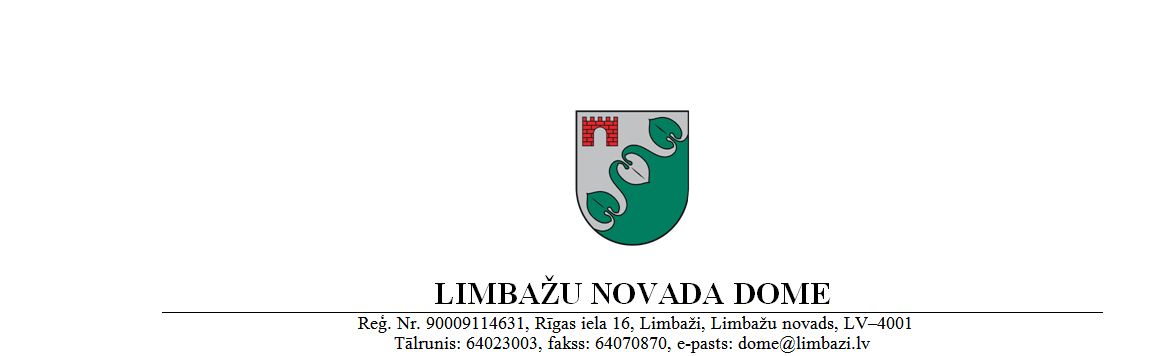 saistošie noteikumiLimbažos2019.gada 27.jūnijā	Nr.27APSTIPRINĀTIar Limbažu novada domes27.06.2019. sēdes lēmumu(protokols Nr.13, 10.§)PRECIZĒTI ar Limbažu novada domes 25.07.2019. sēdes lēmumu (protokols Nr.15, 26.§)Grozījumi Limbažu novada pašvaldības 2017.gada 26. oktobra saistošajos noteikumos Nr.31 „Par sociālās palīdzības sniegšanu Limbažu novadā”Izdoti saskaņā ar likuma „Par pašvaldībām” 43.panta trešo daļu,Sociālo pakalpojumu un sociālās palīdzības likuma 33.panta otro daļu,35.panta ceturto un piekto daļu,likuma „Par palīdzību dzīvokļa jautājumu risināšanā” 25.panta pirmo un otro daļu,Ministru kabineta 18.12.2012. noteikumu Nr.913 “Noteikumi par garantētominimālo ienākumu līmeni” 3.punktu,Ministru kabineta 17.06.2009. noteikumu Nr.550 „Kārtība, kādā aprēķināms, piešķirams, izmaksājams pabalsts garantētā minimālā ienākuma līmeņanodrošināšanai un slēdzama vienošanās par līdzdarbību” 13.punktuIzdarīt Limbažu novada pašvaldības 2017. gada 26. oktobra saistošajos noteikumos Nr. 31 „Par sociālās palīdzības sniegšanu Limbažu novadā” šādus grozījumus:Papildināt tiesisko pamatojumu ar atsauci uz Ministru kabineta 25.11.2014. noteikumu Nr.727 “Darbības programmas "Pārtikas un pamata materiālās palīdzības sniegšana vistrūcīgākajām personām 2014.–2020.gada plānošanas periodā" īstenošanas noteikumi” 4.1.3.3. apakšpunktu.Papildināt ar 13.1 punktu šādā redakcijā:“13.1 Noteikt maznodrošinātās personas statusam atbilstošu ienākumu līmeni tikai Eiropas Atbalsta fonda vistrūcīgākajām personām, atbalsta saņemšanai tām ģimenēm (personām), kuru ienākumi nepārsniedz 242,00 EUR uz personu. Ģimenes (personas) materiālā situācija tiek izvērtēta atbilstoši visiem pārējiem normatīvajos aktos noteiktajiem maznodrošinātas ģimenes (personas) statusa noteikšanas kritērijiem.”Izteikt 30.punkta trešo teikumu šādā redakcijā:“Pabalsts tiek piešķirts bērniem, kuri nesaņem ēdināšanas pakalpojumu, ko sedz no valsts, pašvaldības vai sociālā dienesta budžeta līdzekļiem.”Aizstāt 32.1. apakšpunktā skaitli un vārdu “– 2,20 eiro” ar skaitli un vārdiem “līdz 1,75 eiro”.Svītrot 32.3. apakšpunktu.Izteikt 33.punktu šādā redakcijā:“33. Pabalsts tiek pārskaitīts pakalpojumu sniedzējam katru mēnesi mācību gada vai izglītības iestādes apmeklējuma laikā, pamatojoties uz iesniegto rēķinu, pakalpojuma saņēmēju sarakstu un izglītības iestādes iesniegto izglītojamā apmeklējuma dienu skaitu.”Limbažu novada pašvaldībasDomes priekšsēdētāja 1.vietniece							I.ZariņaPaskaidrojuma raksta sadaļasNorādāmā informācija1. Projekta nepieciešamības pamatojums2. Īss projekta satura izklāstsNoteikts maznodrošinātās personas statusam atbilstošs ienākumu līmenis tikai Eiropas Atbalsta fonda vistrūcīgākajām personām, atbalsta saņemšanai tām ģimenēm (personām), kuru ienākumi nepārsniedz 242,00 EUR uz personu. 3. Informācija par plānoto projekta ietekmi uz pašvaldības budžetu4. Informācija par administratīvajām procedūrām5. Informācija par konsultācijām ar privātpersonām